History- HolidaysYear 2- HolidaysArt and Design – Threshold ConceptsHistory – How have holidays changed over time?Milestones-• Learn about changes within living memory • Understand historical concepts such as continuity and change, similarity and difference• Ask historically valid questions • Identify similarities and differences between ways of life in different periods • Ask and answer questions • Understand some of the ways in which we find out about the past • Identify different ways in which the past is represented• Use a wide range of everyday historical terms • Use parts of stories and other sources to show they know and understand key features of events • Use sources to show they know and understand the past• Suggest reasons why changes took place.ScienceAnimals including Humans.. Notice that animals, including humans, have offspring which grow into adults. • Find out about and describe the basic needs of animals, including humans, for survival (water, food and air). • Describe the importance for humans of exercise, eating the right amounts of different types of food, and hygiene.Linked texts: 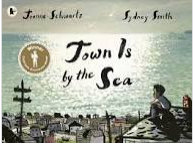 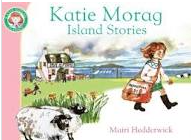 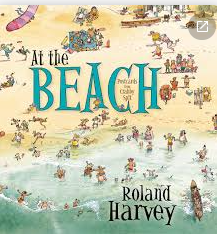 English Focus.English focus text: Persuasive Holiday Leaflet.Extended writing outcomes: To use holiday leaflets collected from home to create our own persuasive holiday leaflet using our Year 2 class book ‘At the Beach’ for added inspiration.Shorter writing outcomes:To write a personal recount of a family holiday-Using expanded noun phrases and adverbs for description.Using conjunctions to expand sentences.To write instructions of how to make a sandcastle-Using imperative verbs and adverbs to structure time.Supporting TextsPathway: Stick Transformation Project.Disciplines: Making, Drawing and Sketchbooks.Medium: Twigs, Construction Materials, Paper, Wool, Drawing MaterialsKey Concepts:That artists use their creativity to look at the world in new ways, and use their hands to transform materials into new things. That making art can be playful and fun. That we can create things for other people to enjoy/use.That we can use our imagination to help us shape the world. Take inspiration from the greats: Chris Kenny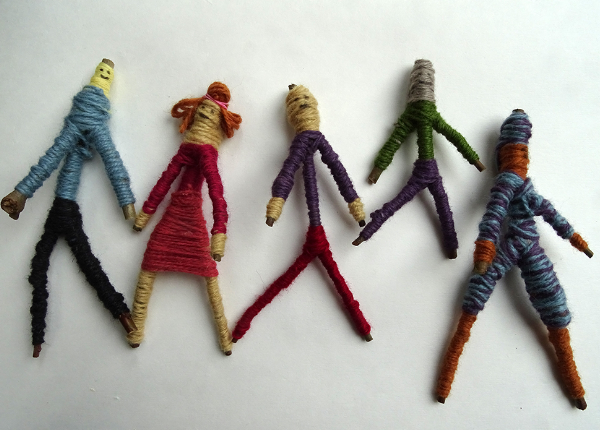 History – How have holidays changed over time?Milestones-• Learn about changes within living memory • Understand historical concepts such as continuity and change, similarity and difference• Ask historically valid questions • Identify similarities and differences between ways of life in different periods • Ask and answer questions • Understand some of the ways in which we find out about the past • Identify different ways in which the past is represented• Use a wide range of everyday historical terms • Use parts of stories and other sources to show they know and understand key features of events • Use sources to show they know and understand the past• Suggest reasons why changes took place.ScienceAnimals including Humans.. Notice that animals, including humans, have offspring which grow into adults. • Find out about and describe the basic needs of animals, including humans, for survival (water, food and air). • Describe the importance for humans of exercise, eating the right amounts of different types of food, and hygiene.Linked texts: English Focus.English focus text: Persuasive Holiday Leaflet.Extended writing outcomes: To use holiday leaflets collected from home to create our own persuasive holiday leaflet using our Year 2 class book ‘At the Beach’ for added inspiration.Shorter writing outcomes:To write a personal recount of a family holiday-Using expanded noun phrases and adverbs for description.Using conjunctions to expand sentences.To write instructions of how to make a sandcastle-Using imperative verbs and adverbs to structure time.Supporting TextsCurriculum coverage: DT: Textiles-Templates and Joining Techniques.PSHE: Jigsaw- Changing me.RE: Islam. Community and belonging.Key Question: Does going to a Mosque give Muslims a sense of belonging? Music: Charanga- Reflect, Rewind and Replay.I.C.T:P.E: Striver- Games 4 Hockey and Basketball.